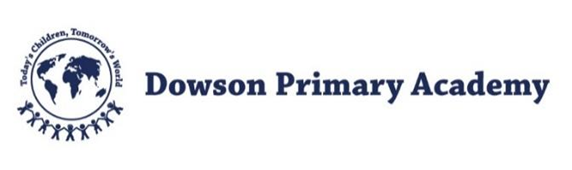 CURRICULUM MAPEYFSYEAR 1YEAR 2YEAR 3YEAR 4YEAR 5YEAR 6YEAR 6English Reading, Writing and SPAG teaching Read Write Inc.See EYFS CurriculumRead Write Inc.See National Curriculum Programme of Study.See National Curriculum Programme of Study.See National Curriculum Programme of Study.See National Curriculum Programme of Study.See National Curriculum Programme of Study.See National Curriculum Programme of Study.English Reading, Writing and SPAG teaching Read Write Inc.See EYFS CurriculumSee National Curriculum Programme of Study.See National Curriculum Programme of Study.See National Curriculum Programme of Study.See National Curriculum Programme of Study.See National Curriculum Programme of Study.See National Curriculum Programme of Study.See National Curriculum Programme of Study.Texts to support the English Curriculum or the love of reading The little red hen, The Train Ride, Owl Babies, Blue Penguin, Giraffes Can’t Dance, Supertato. Three Little Pigs, Little Red Riding Hood, Goldilocks, Jack and the Beanstalk, A Great Big Cuddle, Stanley’s Stick, On a Pirate Ship, Six Dinner Sid, The Very Hungry Caterpillar, Mr Grumpy’s Outing, Where The Wild Things Are, One Snowy Night-One Day in the Savannah -Beegu -The Lonely Beast -The Sky Garden-Please Mrs Butler-Dog In The Playground-The Dark-The Robot and the Bluebird-The Snail and the Whale-The bee who spoke-Traction Man-The girl who never made mistakes-Commotion in the Ocean-The Paper Bag Princess-Giraffes Can’t Dance-The Day the Crayons Quit-After the fall -Pebble in my pocket -Moon Man -Tin Forest -Iron Man -African tale -Gregory Cool -Twas the night before Christmas -Leon and the place between -Arthur and the Golden Rope -Varjak Paw -The Lion, The Witch and The Wardrobe -Escape from Pompeii -Beowulf -Snake’s Pyjamas - Streetchild -Alex Rider - Codebreaker -Cosmic -Sputnik’s Guide to Life on Earth -Snake’s Pyjamas - Streetchild -Alex Rider - Codebreaker -Cosmic -Sputnik’s Guide to Life on Earth -War Poetry -The Land of Never Believe-The Nowhere Emporium-Boy in Striped Pyjamas-Can you see me?  MathsSee Early Years Foundation Stage CurriculumSee National Curriculum Programme of Study.See National Curriculum Programme of Study.See National Curriculum Programme of Study.See National Curriculum Programme of Study.See National Curriculum Programme of Study.See National Curriculum Programme of Study.See National Curriculum Programme of Study.ScienceAnimals including humans (name, describe and compare)Floating/sinkingMagnetic/non magneticSeasonal changes (observe and describe) Everyday materials (identify, name and describe)Animals including humans (identify, name, describe and compare)Everyday materials (identify, name and describe)Animals including humans (my body)Plants (identify, name and describe basic structures)Seasonal changes (observe and describe) Living things and their habitats (Identifying and describing features) Plants(observe and describe changes)Uses of everyday materials (identify and compare suitability of materials/ investigate changes) Animals including humans(offspring, identifying basic needs/keeping healthy) Plants (what plants need to survive)Animals including humans (nutrition, skeletons and muscles)Rocks (compare and group rocks, fossils and soils)Forces and Magnets (group magnetic and non- magnetic materials)Plants (identify and describe functions/requirements  of a plant) Light  (reflection, and shadows)Living things and their habitats (Classifying according to observable characteristics)States of matter (changes in state/water Electricity (constructing a simple circuit, conductors and insulators)cycle)Animals including humans(digestive system, teeth and food chains)Sound (how sound is made, pitch and volume)Living things and their habitats (Animal and plants Life cycles)Properties and changes of materials (reversible / irreversible changes)Forces (air and water resistance. Gravity and friction)Animals including humans (life cycles)Animals including humans (change and reproduction)Earth and Space (movement of Earth, Sun and Moon)Living things and their habitats (Classifying according to scientific criteria)Evolution and InheritanceLight (How light helps us to see)Animals including humans (Circulatory system)Electricity (Variation in circuits - eg how to strengthen the brightness of a bulb etc and using recognised   symbols)Living things and their habitats (Classifying according to scientific criteria)Evolution and InheritanceLight (How light helps us to see)Animals including humans (Circulatory system)Electricity (Variation in circuits - eg how to strengthen the brightness of a bulb etc and using recognised   symbols)HistoryHolidays in the past Remembrance Florence NightingaleThe QueenToys and Pastimes Transport InnovationsGreat Fire of LondonExplorersStone Age to Iron AgeAncient EgyptiansRoman EmpireInvaders and Settlers (Anglo Saxons and Vikings)Industrial Revolution and VictoriansAncient GreeksMayan Civilisation World War IIMayan Civilisation World War IISignificant Manchester person in HistorySir John AlcockRobert Stephenson Richard Arkwright Henry HuntLS LowryAlan TuringEmeline PankhurstAlan TuringEmeline PankhurstGeographyTheir address, Hyde and England Greater ManchesterGreat Britain China (New Year)The UKCity, Country and Coast comparisonThe World Manchester and Nairobi comparisonClimate Zones and Biomes North and South America Europe AustraliaWater of the World BrazilThe Hidden World Disasters The Hidden World Disasters ECO / My Place and Part in the WorldWasteRecyclingLitterMy Healthy Body Water Transport Biodiversity Energy Global Citizenship CareersGlobal Citizenship CareersR.E – Key Questions Christmas storyDiwaliChinese New YearEasterWhere do people go to worship?Who is Christian and what do they believe?How and why do we celebrate special and sacred times in Christianity?What makes some places sacred to Christians?How should we care for others and the world?What does it mean to belong to a faith community? Who Is a Muslim and what do they believe?Who is Jewish and what do they believe? How and why do we celebrate special and sacred times in Judaism and Islam?How should we care for others and the world?What can we learn from sacred books? What do different people believe about God?Why is the Bible important to Christians today?What does it mean to be a Christian in Britain today?Why are festivals important to religious communities? (Muslim, Christian and Jewish)Why do people pray?Why is Jesus inspiring to some people? Why are festivals important to religious communities? (Hindu)Why do some people think that life is a journey? What significant experiences mark this? What does it mean to be a Hindu in Britain today? What can we learn from religions about deciding what is right and wrong? Why do some people think God exists?What do religions say to us when life gets hard?What does it mean to be a Muslim in UK?If God is everywhere why a place of worship?What would Jesus do?What do religions tell us when life gets hard?Is it better to express your religion in arts and architecture or in charity and generosity? What matters most to Christians and humanists? What difference does it make to believe in Ahimsa, Grace and Ummah? What do religions tell us when life gets hard?Is it better to express your religion in arts and architecture or in charity and generosity? What matters most to Christians and humanists? What difference does it make to believe in Ahimsa, Grace and Ummah? ArtSee Early Years Foundation Stage CurriculumVan Gogh ‘Sunflowers’ (recreate using paper coils for sunflower centres.)Art Koinobari Kites liked to toys and pastimes in History.Using colour to represent the seasons.Drawing pictures of themselves holding umbrellas with wax crayons and a watercolour background- allow the rain to wet the watercolour paint. Artist study – Vincent Van Gogh and his transport painting.Art Creating African masks linked to The World topic in Geography.Great Fire of London- paint the background showing the fire and then use black card to cut out the shapes of the buildings.Moonlanding –paint pictures of the moon using paint that has been mixed with sand/plaster to create texture. Artist study – Esther Mahlangu- recreate art on card/paper in her style. ArtStone Age / Iron Age- paint background using their chosen medium and then cut out silhouette of Stonehenge. Create cave paintings.Tobago- Artist study – Cynthia Mclean- Create their own piece of art in her style. Ancient Egypt- Photograph of chd’s face in profile to draw on own headdress and accessories.Make their own scarab beetles using modelling clay.ArtRoman Empire- make their own Roman horse paper Mache relief panels and PhaleraeAnglo Saxons- Artwork study – The Bayeux Tapestry- recreate their own section.Vikings- make their own Viking long boat using knowledge of coiling to create shields along the sides. Sketching (Varjak Paw in the style of Dave Mckean).ArtWaters of the World- Hokusai wave- Try out different art mediumsIndustrial Revolution- Artist study – L S Lowry- Chose a scene of modern day Manchester and create their own painting in the style of LowryBrazil- create their own carnival masks Ancient Greece- make their own Greek pots out of clay.Art Artist study – Henry Moore- Sketch in pencil in his style, then use white card/charcoal, black card/chalk. Then create sculptures using modelling clay.Linked to Land of Neverbelieve- Complete half drawings where half of a picture is given. Create their own plant/creature from the book.Create a section of map of Neverbelieve, which is then put together to create one piece of art.Art Artist study – Henry Moore- Sketch in pencil in his style, then use white card/charcoal, black card/chalk. Then create sculptures using modelling clay.Linked to Land of Neverbelieve- Complete half drawings where half of a picture is given. Create their own plant/creature from the book.Create a section of map of Neverbelieve, which is then put together to create one piece of art.DTDesign and create a Diwali lampFood TechnologyModels-model with a moving part Food TechnologyTextiles- printing and joining (linked to explorers topic)Food technologyModels- including simple mechanisms (linked to Egyptians topic)Food technologyTextiles – design and create a carrying tool (linked to Invaders and Settlers topic)Food TechnologyModels- including more complex mechanisms (linked to Brazil topic)Food technologyTextiles – designing and creating a shoe for an explorer (linked to hidden world topic)Food technologyTextiles – designing and creating a shoe for an explorer (linked to hidden world topic)MusicSee Early Years Foundation Stage Curriculum Enjoy different types of music from different times Camille Saint Saens (Carnival of the animals)Music skills from the skills and knowledge progressionsMusic through the decades 1950s-2000Vivaldi – Four SeasonsAlan Silvestri – composer of score for Polar ExpressMusic skills from the skills and knowledge progressionsAfrican Culture – drummingClaude Debussy Ladysmith Black MambazoPapa WembaThe Music Service- Tuned and Untuned  instruments (Ukulele and Samba Drums)  The Music Service- Tuned and Untuned  instruments (Ukulele and Samba Drums)  Music skills from the skills and knowledge progressions.18th – 19th Century Traditional folk songs e.g. ‘The Birch Tree’ Beginning of romantic eraSamba – Carnival music (Rio – Brazil)Gustav Holt – Planets – Science Earth and Space linkMusic skills from the skills and knowledge progressions (inspired by the weather in The Land of Neverbelieve)Big Band changes during war times and USA influencesGlenn Miller and Benny GoodmanVera Lynn John William – ‘the greatest composer of all time?’Music skills from the skills and knowledge progressions (inspired by the weather in The Land of Neverbelieve)Big Band changes during war times and USA influencesGlenn Miller and Benny GoodmanVera Lynn John William – ‘the greatest composer of all time?’MusicSee Early Years Foundation Stage Curriculum Enjoy different types of music from different times Camille Saint Saens (Carnival of the animals)Music skills from the skills and knowledge progressionsMusic through the decades 1950s-2000Vivaldi – Four SeasonsAlan Silvestri – composer of score for Polar ExpressMusic skills from the skills and knowledge progressionsAfrican Culture – drummingClaude Debussy Ladysmith Black MambazoPapa WembaRange of music styles in USA – specifically country and westernHow does this differ to South America’s cultural music?Eurovision Song Contest- Cultural differences and similaritiesEuropean classical  composersBeethoven and Evelyn Glennie Music skills from the skills and knowledge progressions.18th – 19th Century Traditional folk songs e.g. ‘The Birch Tree’ Beginning of romantic eraSamba – Carnival music (Rio – Brazil)Gustav Holt – Planets – Science Earth and Space linkMusic skills from the skills and knowledge progressions (inspired by the weather in The Land of Neverbelieve)Big Band changes during war times and USA influencesGlenn Miller and Benny GoodmanVera Lynn John William – ‘the greatest composer of all time?’Music skills from the skills and knowledge progressions (inspired by the weather in The Land of Neverbelieve)Big Band changes during war times and USA influencesGlenn Miller and Benny GoodmanVera Lynn John William – ‘the greatest composer of all time?’ICTUsing a range of age appropriate technology Using the internet at an age appropriate levelCreating and publishing Coding CurriculumE-SafetySee skills and knowledge progressions for objectives coveredUsing a range of age appropriate technology Using the internet at an age appropriate levelCreating and publishing Coding CurriculumE-SafetySee skills and knowledge progressions for objectives coveredUsing a range of age appropriate technology Using the internet at an age appropriate levelCreating and publishing Coding CurriculumE-SafetySee skills and knowledge progressions for objectives coveredUsing a range of age appropriate technology Using the internet at an age appropriate levelCreating and publishing Coding CurriculumE-SafetySee skills and knowledge progressions for objectives coveredUsing a range of age appropriate technology Using the internet at an age appropriate levelCreating and publishing Coding CurriculumE-SafetySee skills and knowledge progressions for objectives coveredUsing a range of age appropriate technology Using the internet at an age appropriate levelCreating and publishing Coding CurriculumE-SafetySee skills and knowledge progressions for objectives coveredUsing a range of age appropriate technology Using the internet at an age appropriate levelCreating and publishing Coding CurriculumE-SafetySee skills and knowledge progressions for objectives coveredUsing a range of age appropriate technology Using the internet at an age appropriate levelCreating and publishing Coding CurriculumE-SafetySee skills and knowledge progressions for objectives coveredPEMulti sports – progressive skill development with generic  games built in to develop the foundations of sporting skillsMulti sports – progressive skill development with generic games built inDance Gymnastics   Multi sports – progressive skill development with generic games built inDance Gymnastics   KS2Sports - progressive skills in the following: Rugby, Hockey, Basketball, Volleyball, Cricket, Athletics, Tennis.Dance – a range of styles and with increasing complexity Gymnastics –progressive skills in floor work and apparatus Swimming – Year 3 and 4 (5 catch ups only)KS2Sports - progressive skills in the following: Rugby, Hockey, Basketball, Volleyball, Cricket, Athletics, Tennis.Dance – a range of styles and with increasing complexity Gymnastics –progressive skills in floor work and apparatus Swimming – Year 3 and 4 (5 catch ups only)KS2Sports - progressive skills in the following: Rugby, Hockey, Basketball, Volleyball, Cricket, Athletics, Tennis.Dance – a range of styles and with increasing complexity Gymnastics –progressive skills in floor work and apparatus Swimming – Year 3 and 4 (5 catch ups only)KS2Sports - progressive skills in the following: Rugby, Hockey, Basketball, Volleyball, Cricket, Athletics, Tennis.Dance – a range of styles and with increasing complexity Gymnastics –progressive skills in floor work and apparatus Swimming – Year 3 and 4 (5 catch ups only)KS2Sports - progressive skills in the following: Rugby, Hockey, Basketball, Volleyball, Cricket, Athletics, Tennis.Dance – a range of styles and with increasing complexity Gymnastics –progressive skills in floor work and apparatus Swimming – Year 3 and 4 (5 catch ups only)